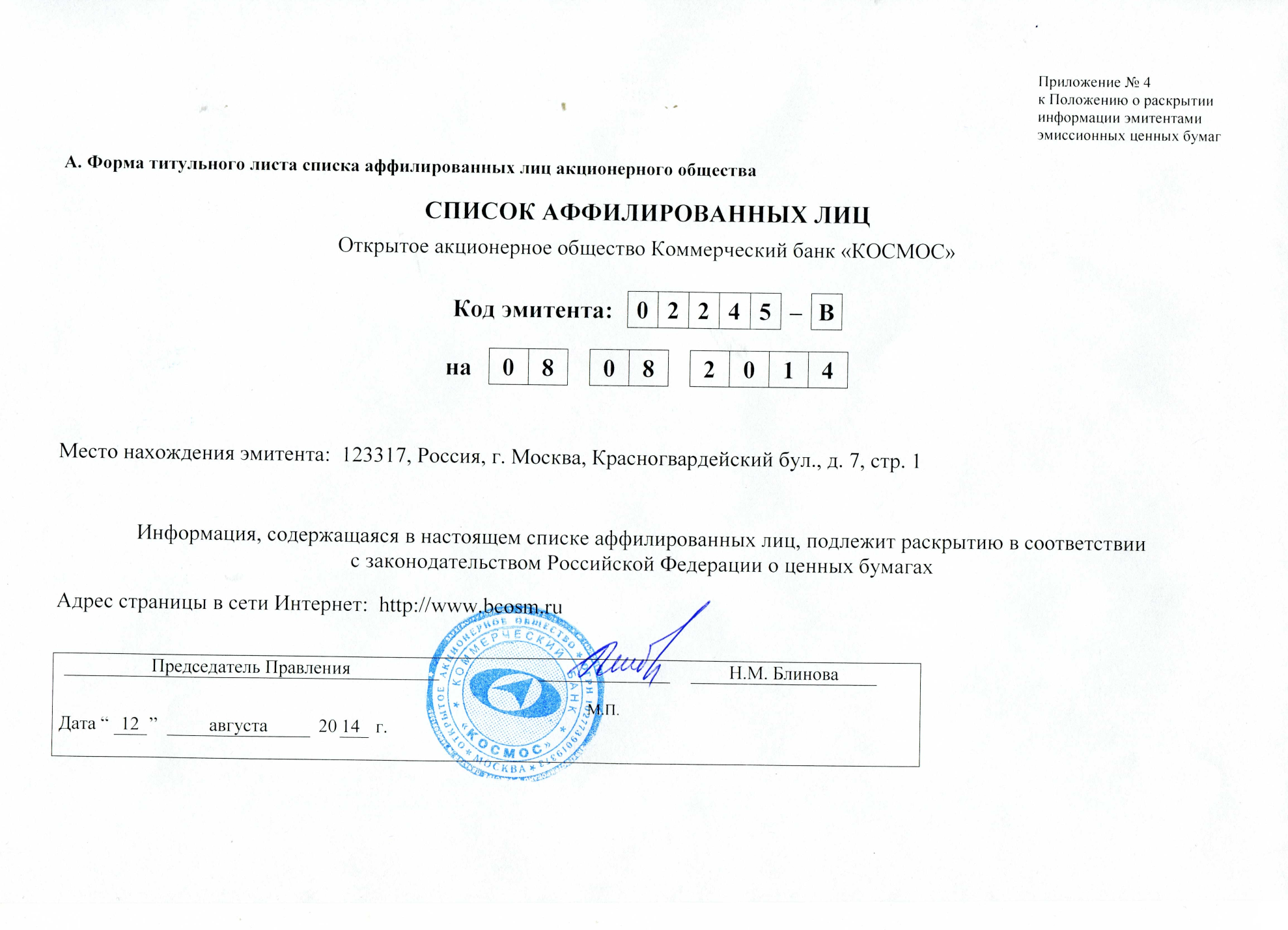 Б. Содержание списка аффилированных лиц акционерного обществаII. Изменения, произошедшие в списке аффилированных лиц, за периодСодержание сведений об аффилированном лице до изменения:Содержание сведений об аффилированном лице после изменения:Коды эмитентаКоды эмитентаИНН7744001930ОГРН1027739019373I. Состав аффилированных лиц на08082014№
п/пПолное фирменное наименование (наименование для некоммерческой организации) или фамилия, имя, отчество аффилированного лицаМесто нахождения юридического лица или место жительства физического лица (указывается только с согласия физического лица)Основание (основания), в силу которого лицо признается аффилированнымДата наступления основания (оснований)Доля участия аффилированного лица в уставном капитале акционерного общества, %Доля принадлежащих аффилированному лицу обыкновенных акций акционерного общества, %12345671Блинова Наталья МихайловнаСогласие физического лица на раскрытие информации не полученоА1-212.07.19991,6528925622,059732235А1-308.09.2008А208.09.20082Стремин Сергей АлександровичСогласие физического лица на раскрытие информации не полученоА1-221.05.20010,0000000000,0000000003Соловьева Любовь СергеевнаСогласие физического лица на раскрытие информации не полученоА1-221.05.20010,0000000000,0000000004Ильин Виталий АнатольевичСогласие физического лица на раскрытие информации не полученоА1-125.09.20020,0000000000,000000000А208.09.20085Локтионов Михаил ВячеславовичСогласие физического лица на раскрытие информации не полученоА1-116.05.200513,76033057917,1472708556Поповский Сергей ВалерьевичСогласие физического лица на раскрытие информации не полученоА1-120.05.20040,7438016530,9268795067Горелая Светлана ИвановнаСогласие физического лица на раскрытие информации не полученоА1-216.05.20050,0000000000,0000000008Петровичева Галина АлександровнаСогласие физического лица на раскрытие информации не полученоА1-123.04.20070,0000000000,0000000009Базильер Максим ЮрьевичСогласие физического лица на раскрытие информации не полученоА323.11.200717,31404958720,236869207А1-122.04.201010Акопян Елена АнатольевнаСогласие физического лица на раскрытие информации не полученоА1-210.06.20110,0000000000,000000000с01072014по08082014№
п/пСодержание измененияДата наступления измененияДата внесения изменения в список аффилированных лиц1Изменение доли участия Локтионова Михаила Вячеславовича в уставном капитале акционерного общества08.08.201412.08.2014234567Локтионов Михаил ВячеславовичСогласие физического лица на раскрытие информации не полученоА1-116.05.200515,41322314019,207003090234567Локтионов Михаил ВячеславовичСогласие физического лица на раскрытие информации не полученоА1-116.05.200513,76033057917,147270855